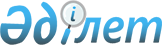 О внесении изменений и дополнения в некоторые указы Президента Республики КазахстанУказ Президента Республики Казахстан от 9 апреля 2010 года № 970

      В соответствии с подпунктом 3) пункта 2 статьи 21 Конституционного закона Республики Казахстан от 26 декабря 1995 года "О Президенте Республики Казахстан" ПОСТАНОВЛЯЮ:



      1. Внести изменения и дополнение в следующие указы Президента Республики Казахстан:

      1) в Указ Президента Республики Казахстан от 22 января 1999 года № 29 "О мерах по дальнейшей оптимизации системы государственных органов Республики Казахстан" (САПП Республики Казахстан, 1999 г., № 1, ст. 2; 2000 г., № 54, ст. 593; 2001 г., № 1-2, ст. 2; № 4-5, ст. 43; 2002 г., № 26, ст. 272; № 45, ст. 445; 2003 г., № 12, ст. 130; № 16, ст. 160; 2004 г., № 13, ст. 166; № 21, ст. 267; № 27, ст. 344; № 48, ст. 590; 2005 г., № 16, ст. 189; № 27, ст. 329; № 30, ст. 380; № 49, ст. 623; 2006 г., № 7, ст. 50; № 26, ст. 264; № 28, ст. 299; № 30, ст. 320; 2007 г., № 30, ст. 330; № 33, ст. 361; 2008 г., № 10, ст. 105; 2009 г., № 5, ст. 13):



      в приложении 2 к вышеназванному Указу:



      в строке "Прокуратура Республики Казахстан" цифры "5921" заменить цифрами "6281";



      в строке "Генеральная прокуратура" цифры "289" заменить цифрами "338";



      в строке "Органы Прокуратуры" цифры "4861" заменить цифрами "5171";



      в строке "Комитет по правовой статистике и специальным учетам" цифры "117" заменить цифрами "118";



      приложение 3 к вышеназванному Указу изложить в новой редакции согласно приложению к настоящему Указу;

      2) утратил силу Указом Президента РК от 22.09.2010 № 1066.



      2. Настоящий Указ вводится в действие со дня подписания.      Президент

      Республики Казахстан                       Н. Назарбаев

ПРИЛОЖЕНИЕ        

к Указу Президента    

Республики Казахстан   

от 9 апреля 2010 года № 970ПРИЛОЖЕНИЕ 3      

к Указу Президента    

Республики Казахстан   

от 22 января 1999 года № 29

                           ЛИМИТ

  штатной численности Комитета по судебному администрированию

             при Верховном Суде Республики КазахстанКомитет по судебному администрированию                        64

при Верховном Суде Республики КазахстанАдминистраторы судов в гг. Астане и Алматы, областях,         8432из них:аппараты администраторов судов, канцелярии областных          3251

и приравненных к ним судов, судебные исполнителиканцелярии районных и приравненных к ним судов                4484судебные приставы                                             697

                           ЛИМИТ

            штатной численности судей местных судов

                     Республики КазахстанСудьи областных и приравненных к ним судов                    574Судьи районных и приравненных к ним судов                     1945
					© 2012. РГП на ПХВ «Институт законодательства и правовой информации Республики Казахстан» Министерства юстиции Республики Казахстан
				